О проведении новогодних праздничных мероприятий в учреждениях культуры Алексеевского района         Для обеспечения проведения новогодних праздничных мероприятий в соответствии с правилами техники безопасности и противопожарной безопасности  в  учреждениях культуры  МКУК «Централизованная клубная система» Алексеевского района  п р и к а з ы в а ю:Руководителям учреждений культуры:- назначить ответственных лиц за проведение новогодних праздничных мероприятий;- согласовать проведение новогодних мероприятий с администрациями сельских поселений, органами государственного пожарного надзора;- разработать и утвердить график дежурств работников на всех без исключения утренних, дневных и вечерних представлениях;- провести соответствующие инструктажи с ответственными работниками по правилам противопожарной безопасности с отметкой в журнале регистрации повторного инструктажа;- провести разъяснительную работу среди персонала учреждения культуры по повышению бдительности при исполнении служебных обязанностей во время работы в новогодние дни;- обеспечить ответственных и дежурных лиц средствами телефонной связи;- произвести осмотр и приведение в надлежащее состояние запасных выходов и других путей эвакуации людей;- организовать очистку прилегающих территорий;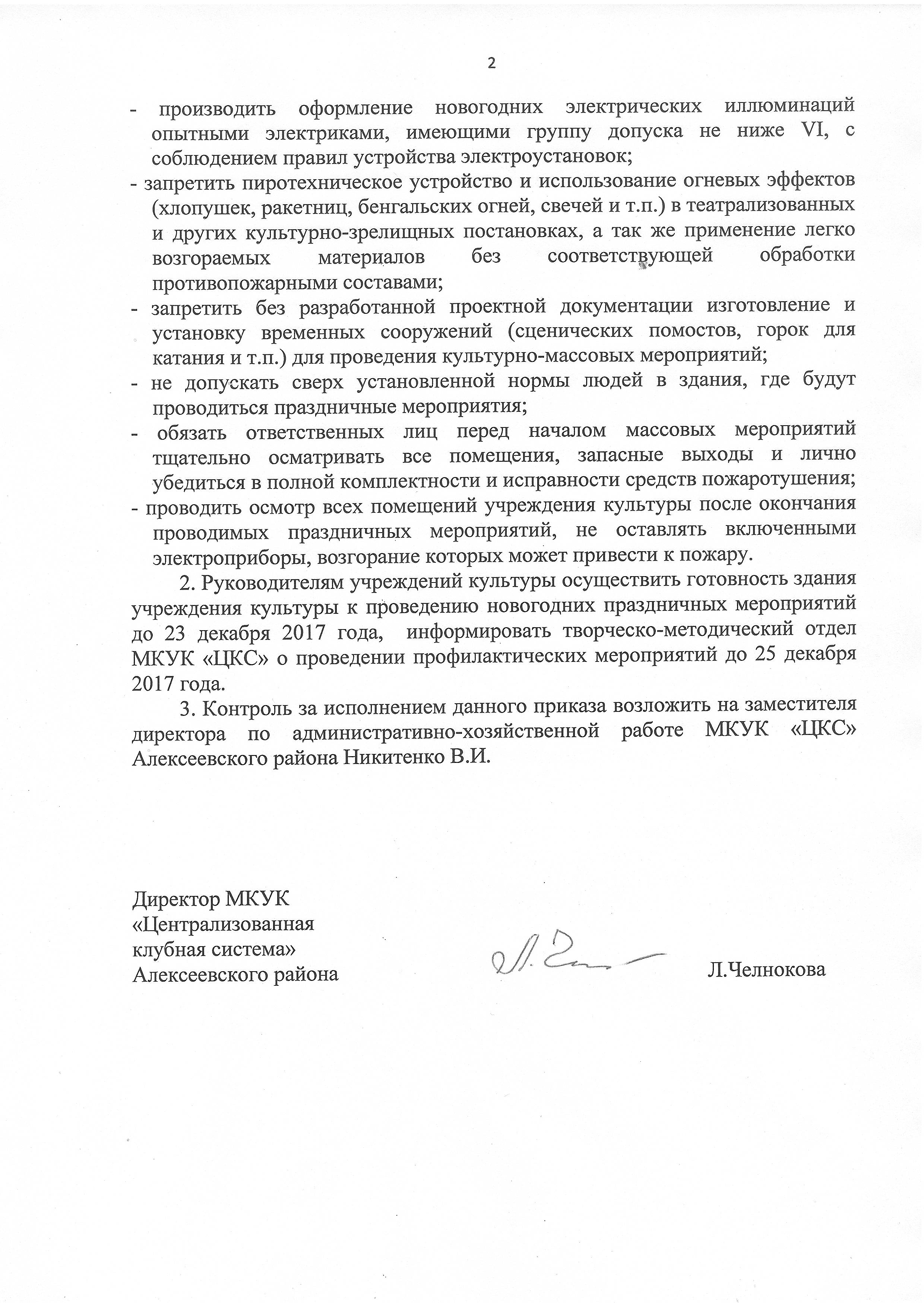 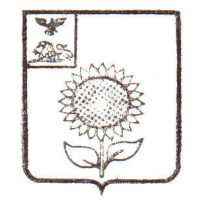 Муниципальное казенноеучреждение культуры«Централизованнаяклубная система»Алексеевского районаБелгородской областиП Р И К А ЗОГРН  1163123093066  ИНН  3122013838309850  г.Алексеевка,  пл. Никольская, д.5тел. 3-12-50от 18.12.2017г.  № 454